UNIVERZA V LJUBLJANIBIOTEHNIŠKA FAKULTETAIme PRIIMEKNASLOV DOKTORSKE DISERTACIJEDOKTORSKA DISERTACIJA[Naslov dela je identičen naslovu v VISu.]Ljubljana, 2023UNIVERZA V LJUBLJANIBIOTEHNIŠKA FAKULTETAIme PRIIMEKNASLOV DOKTORSKE DISERTACIJEDOKTORSKA DISERTACIJAANGLEŠKI NASLOV DOKTORSKE DISERTACIJEDOCTORAL DISSERTATIONLjubljana, 2023Na podlagi Statuta Univerze v Ljubljani ter po sklepu Senata Biotehniške fakultete in sklepa Komisije za doktorski študij Univerze v Ljubljani z dne [XX. XX. XXXX] je bilo potrjeno, da kandidat/ka izpolnjuje pogoje za opravljanje doktorata znanosti na Interdisciplinarnem doktorskem študijskem programu Bioznanosti, znanstveno področje [izberite ustrezno]. Za mentorja/ico je bil/a imenovan/a prof. dr. [Ime Priimek], za somentorja/ico je bil/a imenovan/a prof. dr. [Ime Priimek].Doktorska disertacija je rezultat raziskovalnega dela, ki je bilo opravljeno [napišite ustrezno].Mentor/mentorica:		naziv Ime PRIIMEKSomentor/somentorica:	naziv Ime PRIIMEKKomisija za oceno in zagovor:Predsednik/predsednica:	naziv Ime PRIIMEKUniv. v Ljubljani, Biotehniška fak., Oddelek … [oz. ustrezna ustanova]Član/članica:			naziv Ime PRIIMEKUniv. v Ljubljani, Biotehniška fak., Oddelek … [oz. ustrezna ustanova]Član/članica:			naziv Ime PRIIMEKUniv. v Ljubljani, Biotehniška fak., Oddelek … [oz. ustrezna ustanova]Ime Priimek kandidataKLJUČNA DOKUMENTACIJSKA INFORMACIJAŠD	Dd DK	UDK … [določi knjižnica] KG		[vpišemo klasifikacijska gesla oz. ključne besede, ki jih ločimo z vejicami]AV	PRIIMEK, Ime, predizobrazbaSA	PRIIMEK, Ime (mentor/mentorica), PRIIMEK, Ime (somentor/somentorica)KZ	SI-1000 Ljubljana, Jamnikarjeva 101ZA	Univerza v Ljubljani, Biotehniška fakulteta, Interdisciplinarni doktorski študijski program Bioznanosti, znanstveno področje [izberite ustrezno]LI	[vpišemo leto zagovora]IN	NASLOV DOKTORSKE DISERTACIJETD	Doktorska disertacijaOP	[vpišemo strani rimske in arabske paginacije, število preglednic, slik, prilog, virovPrimer: IV, 45 str., 2 pregl., 3 sl., 2 pril., 15 vir.]IJ	slJI	sl/enAI	[Izvleček naj vsebuje približno 200 besed, pišemo ga brez odstavkov, uporabimo enojni razmik in obojestransko poravnavo. Slog naj bo jedrnat, vendar ne telegrafski. V izvlečku zgoščeno podamo tudi namen in metode, še posebej pa poudarimo svoje konkretne ugotovitve in sklepe, in sicer na informativen način. Navedemo le tiste kvantitativne in kvalitativne podatke, ki so pomembni za razumevanje naše raziskave. Splošno znanih dejstev ne navajamo.][Izvleček naj ne sega na naslednjo stran!]KEY WORDS DOCUMENTATIONND	Dd DC	UDC … [določi knjižnica]CX	[vpišemo angleška klasifikacijska gesla oz. ključne besede, ki jih ločimo z vejicami]AU	PRIIMEK, ImeAA	PRIIMEK, Ime (supervisor), PRIIMEK, Ime (co-advisor)PP	SI-1000 Ljubljana, Jamnikarjeva 101PB	University of Ljubljana, Biotechnical Faculty, Interdisciplinary Doctoral Programme in Biosciences, scientific field [izberite ustrezno]PY	[vpišemo leto zagovora] TI	NASLOV DOKTORSKE DISERTACIJE V ANGLEŠČINIDT	Doctoral dissertationNO	[vpišemo strani rimske in arabske paginacije, število preglednic, slik, prilog, virov z okrajšavami v angleščiniPrimer: IV, 45 p., 2 tab., 3 fig., 2 ann., 15 ref.] LA	slAL	sl/enAB	[izvleček v angleščini] [Izvleček naj ne sega na naslednjo stran!]KAZALO VSEBINEKLJUČNA DOKUMENTACIJSKA INFORMACIJA	IIIKEY WORDS DOCUMENTATION	IVKAZALO VSEBINE	VKAZALO PREGLEDNIC	VIKAZALO SLIK	VIIKAZALO PRILOG	VIIIOKRAJŠAVE IN SIMBOLI	IX1	UVOD	12	PREGLED OBJAV	22.1	NASLOV PODPOGLAVJA	22.1.1	Naslov podpoglavja	22.1.1.1	Naslov podpoglavja	23	MATERIAL [ali] PREDMET RAZISKAVE IN METODE	44	REZULTATI	5[ali]	54	REZULTATI Z RAZPRAVO	55	RAZPRAVA	66	SKLEPI	77	POVZETEK (SUMMARY)	87.1	POVZETEK	87.2	SUMMARY	88	VIRI	9ZAHVALA	PRILOGE	KAZALO PREGLEDNICPreglednica 1: Dnevni vnos selena z jedilno porcijo (100 g) različnih mesnih izdelkov (Petrič, 2010)	3KAZALO SLIKSlika 1: Naslov slike (Bartol, 2005)	3KAZALO PRILOGPriloga A: Naslov priloge [brez številke strani]OKRAJŠAVE IN SIMBOLI[Na tej strani (ali več straneh) v seznamu razložimo simbole in okrajšave. Razvrstimo jih po abecedi. Splošno znanih simbolov (npr. za standardne merske enote) ne razlagamo. Na tej strani razložimo tudi okrajšave, ki smo jih oblikovali sami in jih dosledno uporabljamo v kasnejšem besedilu. Tudi v samem besedilu pri prvi rabi okrajšavo razložimo v oklepaju.]UVOD[Predstavimo problematiko, cilje in hipoteze ali znanstvena vprašanja.]PREGLED OBJAVNASLOV PODPOGLAVJANaslov podpoglavjaNaslov podpoglavja[V besedilu pri citiranju vedno uporabimo načelo navajanja priimkov z letnico. Če sta avtorja dva, zapišemo oba priimka in ju ločimo z besedico »in«. Če je avtorjev več, zapišemo prvega in nato navedemo »in sod.« V besedilu vire citiramo s tisto besedo, pod katero jih imamo sortirane v poglavju Viri; to je priimek prvega avtorja oziroma prva beseda iz naslova dela. V poglavju Viri popišemo vse vire, ki smo jih navajali v besedilu.Primeri navajanja virov v besedilu:en avtor … (Vidrih, 2009). oziroma … Vidrih (2009) pa meni …dva avtorja … (Abram in Simčič, 2000). oziroma … Abram in Simčič (2000) navajata …trije ali več avtorjev… (Korošec in sod., 2006). oziroma … Korošec in sod. (2006) pa so mnenja …anonimno delo (avtor ni naveden)… pa fitofarmacevtskih sredstev ne smemo uporabljati (Pravilnik o prepovedi …, 2005) …… pa smo uporabili formule (Priročnik …, 2007) …… smo upoštevali mednarodne standarde (ISO 7144, 2000; ISO 7160, 2004) …če navajamo vir istega avtorja v istem letu… Peternelj (2000a) je to najprej opazil pri nadmorski višini 2500 m. Še isto leto pa je najti nove informacije (Peternelj, 2000b; Božič in sod., 2000) …če navajamo istega avtorja v različnih letih … pri kasnejših meritvah (Peternelj, 2005a; Peternelj, 2005b; Peternelj, 2007) pa so rezultati drugačni.Primer oblikovanja preglednic in slik:Po standardu se tako za slike, risbe in fotografije kot za grafične slike (grafikone) predvideva enoten izraz “slika” (figure). V besedilu pišemo naslove preglednic nad preglednicami, naslove slik pa pod slikami. Oboje številčimo posebej in zaporedno. Naslove preglednic in slik ter elemente v preglednicah oz. slikah pišemo z isto pisavo, vendar priporočamo velikost 10 pik, da se optično ločijo od besedila. Če preglednice ali slike povzemamo po drugih virih, podatke za le-te navedemo v oklepaju takoj za naslovom preglednice ali slike. Vire povzetih preglednic ali slik navedemo tudi v poglavju Viri, in sicer v skladu z navodili za navajanje virov.Priporočamo poenoteno oblikovanje preglednic in slik (primer Preglednica 1, Slika 1). Stolpcev in vrstic po nepotrebnem ne ločujemo z izrisanimi robovi.Preglednica 1: Dnevni vnos selena z jedilno porcijo (100 g) različnih mesnih izdelkov (Petrič, 2010)Če je preglednica daljša od ene strani, na koncu prve strani preglednice desno spodaj napišemo "se nadaljuje", na naslednjo stran pa levo zgoraj "nadaljevanje Preglednice 1". V takem primeru na naslednji strani na začetku nadaljevanja v preglednico še enkrat vpišemo vrstico z glavo preglednice. Vsako sliko in preglednico moramo opremiti popolno (navedene enote, razložene okrajšave), tako da za razumevanje ni potrebno branje besedila izdelka.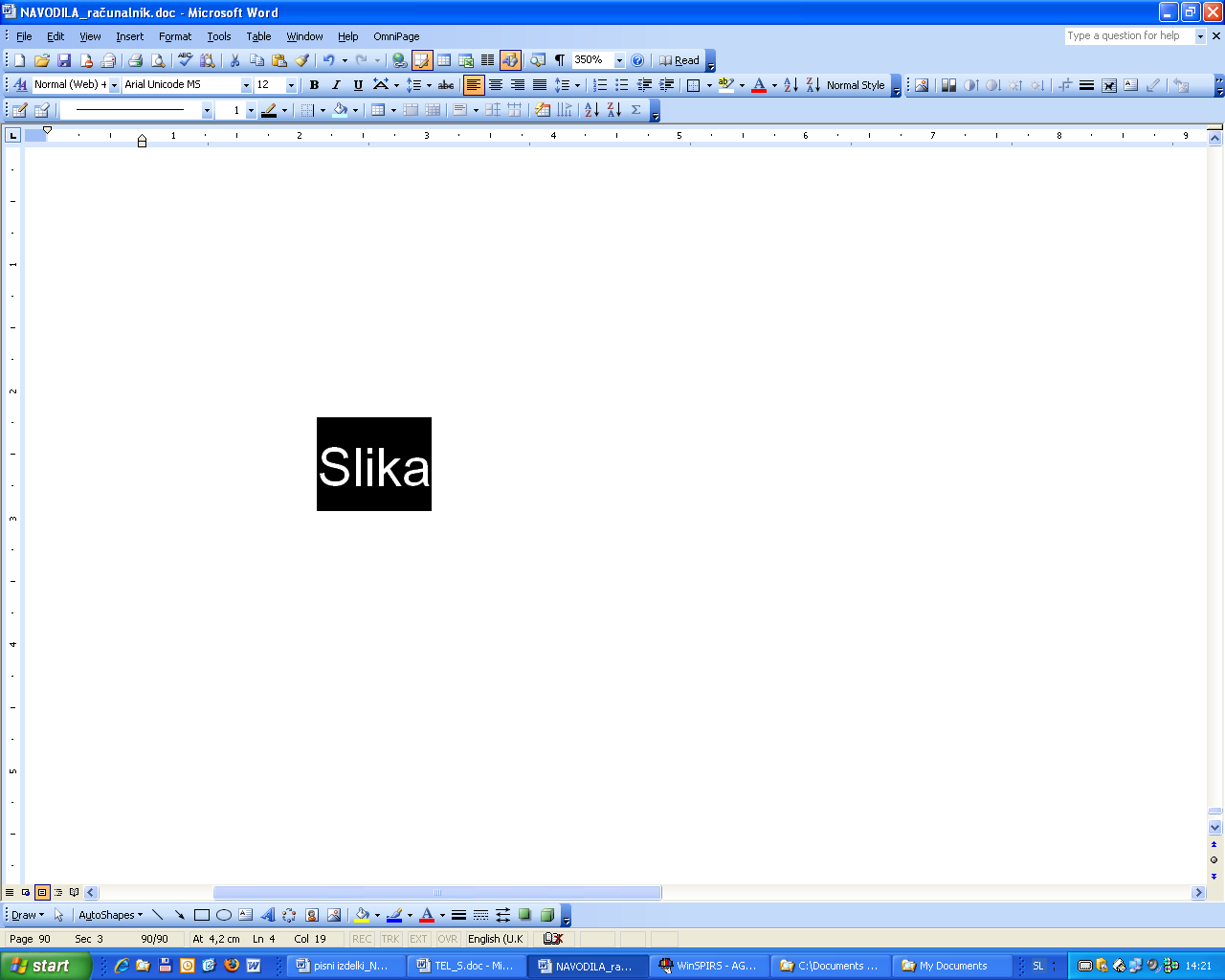 Slika 1: Naslov slike (Bartol, 2005)Avtorstvo neobjavljene fotografije navedemo pri sami sliki, v poglavju Viri pa tovrstnih fotografij ne popišemo. Navedemo priimek avtorja fotografije, začetnico imena in leto izdelave fotografije (če je znano). Avtorstva lastnih fotografij ne navajamo.]MATERIAL [ali] PREDMET RAZISKAVE IN METODE[Pri poglavjih MATERIAL IN METODE, REZULTATI, RAZPRAVA, SKLEPI in POVZETEK je potrebno slog pisanja poenotiti. Priporoča se raba prve osebe množine moškega spola, npr. » za analizo smo uporabili naslednje kemikalije ... » ali »zato sklepamo, da bo pri naslednjih poskusih.]REZULTATI [ali]REZULTATI Z RAZPRAVO[Po dogovoru z mentorjem lahko poglavji Rezultati in Razprava združite v skupno poglavje Rezultati z razpravo.]RAZPRAVASKLEPIPOVZETEK (SUMMARY)[Najpomembnejše številčne rezultate predstavimo v tekočem besedilu, brez slik, preglednic. Povzamemo uvod, metode, rezultate ter razpravo in sklepe, vendar brez posebno naslovljenih poglavij (priporočen obseg sta dve strani).]POVZETEK[Če je odobreno pisanje v angleščini, je treba pripraviti vsaj 8 strani dolg povzetek v slovenščini.]SUMMARYVIRI[Zadnje oštevilčeno poglavje Viri predstavlja seznam citiranih virov. Vire razvrstimo abecedno in kronološko (najprej starejše) po prvem avtorju ali naslovu (pri virih, ki nimajo znanih avtorjev). Pri virih, ki segajo v več vrstic, druge vrstice zamaknemo približno pod tretjo črko prve vrstice. Pri navajanju spletnih virov (URL) predlagamo aktivno povezavo. Pomembno:V poglavju Viri popišemo samo tisto gradivo, ki smo ga imeli v rokah oziroma »na ekranu«.Citiranje v besedilu in poglavju viri se mora ujemati - popišemo vse vire, ki smo jih navajali v besedilu, viri v poglavju viri so vsaj enkrat uporabljeni v besedilu.Naslove angleških del (naslov članka, naslov knjige, naslov poglavja) navajamo z malimi začetnicami, razen ko slovnično pravilo zahteva uporabo velike začetnice (npr. Molecular ecology in ne Molecular Ecology). Naslove revij pa pišemo z velikimi začetnicami, npr. Journal of Molecular Ecology.Kjer ni navedbe leta objave dokumenta oz. zapisa (npr. spletne strani), pri citiranju v samem besedilu navedemo b. l. (brez leta), v poglavju Viri pa tega ne pišemo.Posamezne tipe gradiva popišemo s predpisanimi elementi v predpisanem vrstnem redu in ločili.Navedemo vse avtorje (in ne »in sod.« kot v besedilu).Priporočilo: vire, ki jih citiramo, imamo shranjene!Primeri navajanja najpogostejših vrst virov v poglavju VIRI:Navajanje članka v reviji:Bartol T. 2007. Pregled in analiza izbranih podatkovnih zbirk ter predmetnih oznak za področje lesarskih znanosti in tehnologije. Zbornik gozdarstva in lesarstva, 83: 3–14Blasco E., Gonzalez-Olabarria J. R., Rodriguez-Veiga P., Pukkala T., Kolehmainen O., Palahi M. 2009. Predicting scenic beauty of forest stands in Catalonia (North-east Spain). Journal of Forestry Research, 20, 1: 73–78Strašek Smrdel K., Avšič T. 2021. The detection of Anaplasma phagocytophilum and Babesia vulpes in spleen samples of red fox (Vulpes vulpes) in Slovenia. Slovenian Veterinary Research, 58, 3: 103–109, https://doi.org/10.26873/SVR-1206-2020 Knight A., Satchell L. 2021. Vegan versus meat-based pet foods: owner-reported palatability behaviours and implications for canine and feline welfare. PLoS ONE, 16, 6: e0253292, https://doi.org/10.1371/journal.pone.0253292Navajanje članka, ko še niso znani podatki o letniku in številki (online first): Yadav A., Kumar N., Upadhyay A., Anurag P., Anurang K. R. 2021. Edible packaging for fruit processing waste: a comprehensive review. Food Reviews International, https://doi.org/10.1080/87559129.2021.1940198Navajanje knjige v celoti:Štampar F. 2015. Rez sadnih rastlin: gojenje sadnih rastlin v domačem vrtu in intenzivnih nasadih. 5. izd. Ljubljana, Kmečki glasOgris N. 2012. Prognostične osnove za varstvo gozdov Slovenije. (Studia Forestalia Slovenica, 138). Ljubljana, Gozdarski inštitut Slovenije, Založba Silva SlovenicaBush T. 2003. Theories of educational leadership and management. 3rd ed. London, Sage Publications Prašnikar E. 2022. Vzorec izražanja genov v endometriju v stanju receptivnosti pri preiskovankah z adenomiozo: doktorska disertacija. Ljubljana, Biotehniška fakultetaŠiško M. 2022. Mikropropagacija koščičarjev. Maribor, Univerzitetna založba Univerze v Mariboru, https://doi.org/10.18690/um.fkbv.8.2022Navajanje poglavja v knjigi ali enciklopediji z urednikom:Leštan D. 1996. Načrtovanje eksperimentalnega preučevanja bioprocesov. V: Biotehnologija: osnovna znanja. Raspor P. (ur.). Ljubljana, Bia: 397–409Richards E., Fearon A. M. 2003. Butter: the product and its manufacture. V: Encyclopedia of food sciences and nutrition. 2nd ed. Caballero B., Trugo L. C., Finglas P. M. (ur.). Amsterdam, Academic Press: 718–726, https://doi.org/10.1016/B0-12-227055-X/00138-3Poklar Ulrih N., Prislan I., Cigić B. 2019. Coumaric and cinnamic acids in food. V: Handbook of dietary phytochemicals. Xiao J., Sarker S., Asakawa Y. (ur.). Singapore, Springer: 1–40, https://doi.org/10.1007/978-981-13-1745-3_24-1Navajanje drugih spletnih virov: Jennings L. 2020. Antibiotics: the good, the bad and the ugly. Washington University in St. Louis, Institute for Public Health, https://publichealth.wustl.edu/antibiotics-the-good-the-bad-and-the-ugly/ (15. feb. 2022)SURS. 2022. Kazalniki ekološkega kmetijstva, Slovenija, letno. Ljubljana, Statistični urad RS, https://pxweb.stat.si/SiStatData/pxweb/sl/Data/-/3268606S.PX (17. jan. 2023)Berkshire breed page. British Pig Association, https://britishpigs.org.uk/berkshire (15. dec. 2022)Pri navajanju spletnih podatkovnih zbirk preverimo na spletni strani, če obstaja priporočeno citiranje in prilagodimo vrstni red elementov navedbe (npr. za zbirke NCBI https://support.nlm.nih.gov/knowledgebase/article/KA-03391/en-us).]ZAHVALA[Stran, ki je namenjena zahvali, ni oštevilčena!Če sofinancer zahteva navedbo logotipa, se logotip navede v poglavju Zahvala (sklep Senata BF z dne 27. 5. 2013).]PRILOGE[Priloge so namenjene predstavitvi dodatnih podatkov, katerih namen je pretežno informativen, npr. podrobnejši izračuni ali izpeljave enačb, obsežnejše preglednice, strukture ipd. Priloge zaporedno označujemo z velikimi tiskanimi črkami, npr. Priloga A, Priloga B itd. in  napišemo naslov priloge. Priloga pod isto zaporedno črko lahko sega prek več strani, vsako novo prilogo pa začnemo na novi strani. Če so posamezne priloge obsežne in jih želimo členiti še nadalje (npr. zaradi lažjega sklicevanja v samem besedilu izdelka), te členitve označimo s številkami (npr. Priloga A1, Priloga A2 …).]Vrsta mesnega izdelkaVsebnost selena v jedilni porciji(μg/100 g)Vsebnost selena v jedilni porciji glede na dnevni vnos 50 μg/dan (%)Kuhan pršut6,813,6Klasična hrenovka3,46,8Kraški pršut13,226,5